2017- 2018 EĞİTİM ÖĞRETİM YILI  9.SINIF       DERSİ.DÖNEM  .SINAV SORULARI  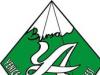 (B) GURUBU2017- 2018 EĞİTİM ÖĞRETİM YILI  9.SINIF       DERSİ.DÖNEM  .SINAV SORULARI  (B) GURUBUSınav Tarihi:  / /2017- 2018 EĞİTİM ÖĞRETİM YILI  9.SINIF       DERSİ.DÖNEM  .SINAV SORULARI  (B) GURUBU2017- 2018 EĞİTİM ÖĞRETİM YILI  9.SINIF       DERSİ.DÖNEM  .SINAV SORULARI  (B) GURUBUNOTU:ADI SOYADI:                                                SINIFI: 9/              NO:                                                      ADI SOYADI:                                                SINIFI: 9/              NO:                                                      ADI SOYADI:                                                SINIFI: 9/              NO:                                                      1)  2)  2)  3) 4)  4)  5)    6)  6)  7)  8)  8)  9)  1010